В соответствии с Федеральным законом от 28 декабря 2022 года № 562-ФЗ «О внесении изменений в Бюджетный кодекс Российской Федерации и отдельные законодательные акты Российской Федерации, Совет Бавлинского муниципального района РЕШИЛ:Внести в решение Совета Бавлинского муниципального района от 16.10.2019 № 222 «Об утверждении Положения о бюджетном устройстве и бюджетном процессе в Бавлинском муниципальном районе» (с изменениями, внесенными решением от 29.05.2020 № 262, 14.12.2021 №91, 11.04.2022 №110, 18.08.2022 №126) следующие изменения:абзац 3 пункт 9 статьи 8 изложить в следующей редакции:«осуществляет планирование (прогнозирование) поступлений и выплат по источникам финансирования дефицита бюджета (за исключением операций по управлению остатками средств на едином счете бюджета, операций, связанных с единым налоговым платежом, операций, связанных с авансовым платежом, предусмотренным в отношении обязательных платежей правом Евразийского экономического союза и законодательством Российской Федерации, операций, связанных с денежным залогом, предусмотренным правом Евразийского экономического союза и законодательством Российской Федерации о таможенном регулировании);»;пункт 5 статьи 23 изложить в следующей редакции:«5. Размещение муниципальных ценных бумаг осуществляется Районом при отсутствии просроченной задолженности по долговым обязательствам Района.В случае размещения Районом муниципальных ценных бумаг доходность к погашению, рассчитанная исходя из цены размещения указанных ценных бумаг, не может превышать ключевую ставку Центрального банка Российской Федерации, увеличенную на 1 процентный пункт, действующую на дату принятия решения о размещении муниципальных ценных бумаг, если у Района на дату размещения отсутствует кредитный рейтинг не ниже уровня, устанавливаемого Правительством Российской Федерации, от одного или нескольких осуществляющих рейтинговые действия юридических лиц, перечень которых определяется Правительством Российской Федерации.»;пункт 3 статьи 24 изложить в следующей редакции:«3. Общая сумма заимствований Района в отчетном финансовом году может превысить общую сумму средств, направленных на финансирование дефицита местного бюджета, и объемов погашения долговых обязательств Района на объем остатков, образовавшихся на конец отчетного финансового года в связи с неполным использованием межбюджетных трансфертов, предоставленных из бюджетов бюджетной системы Российской Федерации, имеющих целевое назначение, безвозмездных поступлений от юридических лиц, имеющих целевое назначение, дотаций местным бюджетам на поддержку мер по обеспечению сбалансированности местных бюджетов или иных дотаций местным бюджетам из бюджета Республики Татарстан, предоставленных с установлением условий их предоставления, а также на объем поступлений доходов отчетного финансового года, зачисленных в местный бюджет после последнего рабочего дня отчетного финансового года, в том числе в порядке проведения заключительных оборотов.В случае, если общая сумма заимствований Района в отчетном финансовом году превысила общую сумму средств, направленных на финансирование дефицита местного бюджета, и объемов погашения долговых обязательств муниципального образования с учетом возможных превышений, предусмотренных абзацем первым настоящего пункта, по итогам отчетного финансового года, образовавшиеся на 1 января текущего года остатки средств местного бюджета в сумме указанного превышения должны быть направлены на цели, предусмотренные статьей 96 Бюджетного кодекса, с сокращением предельного объема заимствований на текущий финансовый год.».Опубликовать настоящее решение на официальном портале правовой информации Республики Татарстан и на сайте Бавлинского муниципального района.Контроль за исполнением настоящего решения возложить на комиссию по вопросам экономического развития, предпринимательства, малого бизнеса и жилищно-коммунального хозяйства.        Глава, Председатель СоветаБавлинского муниципального района                                                 И.И. ГузаировСОВЕТ БАВЛИНСКОГОМУНИЦИПАЛЬНОГО РАЙОНА РЕСПУБЛИКИ ТАТАРСТАН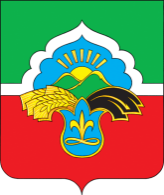 ТАТАРСТАН РЕСПУБЛИКАСЫ БАУЛЫ МУНИЦИПАЛЬРАЙОНЫ СОВЕТЫ                       РЕШЕНИЕ                       РЕШЕНИЕ          КАРАР          КАРАРО внесении изменений в решение Совета Бавлинского муниципального района от 16.10.2019 № 222 «Об утверждении Положения о бюджетном устройстве и бюджетном процессе в Бавлинском муниципальном районе»